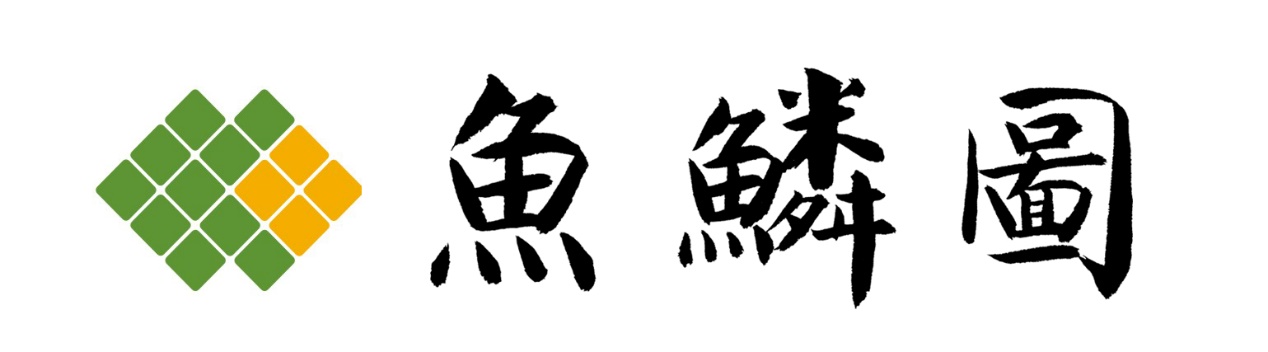 四川鱼鳞图信息技术股份有限公司企业简介：四川鱼鳞图信息技术股份有限公司成立于2008年，下设北京鱼鳞图信息技术研究院、中国土地信息大数据研究院，是一家专业从事土地信息和三农大数据采集、处理、存储、挖掘、分析和展现，服务于自然资源、农业农村、林业、草地、住建、金融等行业的高新技术企业。鱼鳞图于2015年在新三板挂牌（股票代码831885），2016年进入新三板创新层，是中证指数有限公司和上海证券交易所联合发布的新兴综指样本股。鱼鳞图始终秉承“尚价值、臻致远”的核心价值观和的宗旨，以“自然资源信息服务+农业农村大数据”双核驱动，通过多年精耕细作，构建出智能化的以数据堡 （DatumBurg） 为基础的自然资源和农业农村“一张图”服务体系。鱼鳞图的农业农村管理服务平台，自然资源管理服务平台，通过专注于农业农村+AI，自然资源+AI，为农业农村，自然资源提供大数据管理服务和应用解决方案，帮助鱼鳞图成为全国最重要的专题数据、软件服务供应商之一，“农业4.0”、“智慧资源” 开启者之一。通过数据堡 （DatumBurg）的海量数据，鱼鳞图在全国率先实现了基于时空大数据和智融技术的资源统一登记管理服务平台搭建，承建了农业农村部土地数据互联互通接入系统，联合承建了国家农业信息基础平台和国家农村土地承包经营权信息应用平台，首批通过了农业农村部组织的“县级农村土地承包管理信息系统软件测评”，是中西部地区唯一一家通过测评的公司。鱼鳞图先后建成了全国第一个市级农地软件平台（成都市）和基于大规模自然资源登记的省级平台（四川省），成为自然资源部不动产统一登记首批试点区域（四川省）的中标服务单位，是全国统筹城乡综合配套改革试验区（成都市）和国家级农村土地制度改革三项试点（陕西西安市高陵区）的咨询服务和技术支撑单位。目前，公司产品和解决方案已被广泛应用于全国31个省的千余个区（市）县，是全国最重要的专题数据、软件服务供应商之一。鱼鳞图目前拥有高新技术企业资质、测绘甲级资质，省级双软（软件企业、软件产品）认证、ISO 9001认证、国际软件研发能力成熟度模型CMMI 4认证，拥有自主知识产权50多项、发明专利2项。历年来，公司多次获得省部级奖励以及科技攻关计划、战略性新兴产品等项目支持，是全国百家优秀留学创业企业和中国地理信息产业百强企业，并连续四年入选德勤高新高成长企业名单。鱼鳞图以价值为核心、以创新为动力，致力于成为我国乡村振兴战略与创新驱动发展战略的参与者与见证者，创造未来美好生活。招聘岗位：软件研发类：一、产品经理（3名）岗位职责：1、负责农业农村及自然资源行业相关业务产品的规划设计；2、根据产品规划，撰写详细的产品需求文档；3、完成产品功能、流程设计，使用原型设计工具设计出产品原型；4、与技术支持、市场等部门有效沟通，确保其对产品充分理解，协调并推动产品的开发；5、协助产品的测试，同开发团队保持沟通，反馈测试结果，确保业务需求实现；6、监控产品数据，把握用户需求，不断优化产品体验，制定产品优化方案并推进实施。任职要求：1、本科及以上学历，计算机、GIS相关专业优先，工科皆可；2、熟悉产品研发周期，独立承担过产品的需求收集、策划、原型制作等工作的优先；3、熟练编写产品需求文档，精通Axure等原型设计软件；4、具备优秀沟通能力和团队协作精神、抗压能力；5、思路清晰，逻辑分析能力强，能够从数据中挖掘规律，优化用户体验，推进产品改进；6、对三农问题的解决方案有了解者优先。薪酬区间：5000-7000二、售前支持（2名）岗位职责：1、负责农业农村信息化行业应用等相关项目的售前工作，包括前期方案咨询、方案撰写、系统演示、demo搭建等；2、负责撰写相关售前咨询方案文档（解决方案、投标技术文件等），参与竞标及技术谈判，协助销售完成项目招投标工作；3、负责为政府、企业客户提供个性化解决方案，完成售前阶段的客户需求分析、引导；4、参与并协助市场/商务人员做项目分析，与客户进行有效沟通，推动项目的顺利签约；5、对行业、市场、用户需求、竞争对手等方面定期提出分析报告。任职要求：1、本科及以上学历，计算机、GIS相关专业优先，工科皆可；2、具有丰富的系统集成知识和软件研发等相关技术知识，能够独立完成项目设计方案编写；了解主机、存储、安全、网络等相关知识；3、具备优秀的客户方案演讲能力，有较强的观察力和应变能力；4、具备良好的组织协调和沟通能力，能够合理调动团队内外部资源；5、高度的工作热情，良好的团队合作精神，能承受较大的工作压力，能适应出差；6、能够熟练掌握MS office、Axure等常用软件。薪酬区间：5000-7000三、JAVA研发（4名）岗位职责：1、依据项目计划、产品开发计划按时、按质完成软件的Java开发工作；2、编写相应模块的开发文档，独立完成编码及单元测试；3、与团队其他成员充分沟通、有效协作，共同完成项目目标。任职要求：1、本科及以上学历，计算机、GIS相关专业优先，工科皆可；2、了解面向对象的思想和方法，了解Web前端、后端（含主流的数据库，采用Java或者.NET编程）、Android编程、WebGIS（ArcGIS）、测试、安全领域的知识，具备这些领域初步程序设计和编程能力；3、了解B/S体系结构应用开发技术和常见的设计模式，了解J2EE+SSH、MyBatis、eclipse等主流技术框架或工具、掌握常见开源框架和技术，如Hibernet、Mybatis、Struts2、Spring、ActiveMQ、JQuery、Ajax、memcached等；4、具有J2EE开发经验，使用Tomcat、Weblogic、Websphere等一种或多种Web/Application   Server，理解IO、多线程、状态机等基础框架；5、熟悉标准SQL语言、了解数据库（Oracle或SQL Server）、具有数据库规划设计能力；6、熟悉MapReduce思想，熟悉Hadoop、Hive、HBase等分布式开源项目；7、了解面向对象的思想和方法，了解Web前端、后端（含主流的数据库，采用Java或者.NET编程）、WebGIS（ArcGIS）、测试、安全领域的知识，具备这些领域初步程序设计和编程能力。薪酬区间：5000-7000四、C#研发（5名）岗位职责：1、依据产品需求进行软件的设计和代码实现；2、依据产品或者项目的需求对软件组件进行架构设计；3、依据项目计划、产品开发计划按时、按质完成软件的开发工作；4、上级安排的其他任务。任职要求：1、本科及以上学历，计算机、GIS相关专业优先，工科皆可；2、熟悉C#编程语言，熟悉.NET平台架构，掌握Linq技术，深刻理解OOP编程思想；3、熟悉WPF开发者优先；4、能够依据具体的需求，明确的设计进行代码的编写；5、能够依据明确的开发规范进行代码的开发；6、具有强烈的工作责任心和团队合作精神；7、能够理解基本的开发流程；8、熟悉地理信息系统理论并有过相关的GIS平台开发者优先。薪酬区间：5000-7000五、web前端（5名）岗位职责：1、根据需求设计原型，按照开发进度，完成产品功能模块； 2、遵循代码规范，编写前端代码，维持所写代码的整洁性；3、修改产品缺陷，使产品满足质量要求。任职要求：1、本科及以上学历，计算机、GIS相关专业优先，工科皆可；2、精通JavaScript和JQuery框架，了解Ajax以及Json\XML等数据交换格式，能独立使用JS开发前端程序；3、熟悉页面性能的优化，能解决各种浏览器的兼容性问题（IE、Chrome、Firefox）；4、熟悉HTML5/CSS3并能熟练应用;了解C#；5、对于UI交互能有自己的见解。薪酬区间：5000-7000六、售后支持（2名）岗位职责：1、负责公司软件产品的部署实施和服务交付，并对客户进行相关软件的操作和使用培训；2、负责公司数据服务项目的交付，包括各类数据质检、数据处理等方面的内容；3、负责技术支持以及产品的运行维护，处理客户使用软件中出现的各类问题以及数据的问题；4、配合项目组完成项目的实施、验收等工作，负责对客户进行产品的演示和相关技术指导工作；5、对公司软件产品定期跟踪，搜集用户问题和需求，提出改进意见和建议；6、编写相关的技术文档和培训文档。任职要求：1、本科及以上学历，计算机、GIS相关专业优先，工科皆可；2、具有IT行业综合技术知识，了解GIS的基本概念，熟悉Microsoft SQL Server数据库或Oracle数据库的基本原理和操作；3、较强的独立分析问题和解决问题的能力、较强的需求分析能力、理解与沟通能力，思路清晰；4、有较强的信息文字处理能力和文档编写能力；5、熟悉农业行业相关业务和信息化建设情况，有过农村土地承包经营权相关工作经验的优先考虑；6、对AutoCAD、MAPGIS、ARCGIS等软件有了解的优先考虑。薪酬区间：5000-7000七、大数据工程师（2名）岗位职责：1、根据业务需求，开发大数据系统收集和分析用户行为数据；2、参与公司产品线相关的大数据服务解决方案设计以及其他技术文档编写；3、分析和挖掘用户行为，为相关业务部门提供数据支撑；4、跟踪大数据技术领域趋势并能结合公司业务做储备。任职要求：1、本科及以上学历，计算机相关专业；2、具备扎实的java/scala基础，有大数据项目编程经验；3、熟练应用spark core, spark streaming, spark sql；4、熟悉HDFS、Hbase、Hive的原理、特性和常用配置；5、具有数据库相关的开发经验，对常用存储有一定了解；6、有hive数据仓库编程经验；7、熟悉linux操作，对shell较为熟悉；8、具有良好学习能力和解决问题的能力；9、具有强烈的工作责任心、有良好的沟通能力和团队合作精神。薪酬区间：5000-7000八、IT技术支持（1名）岗位职责：1、负责产品的现场实施、技术支持及运维工作；2、负责对客户的技术培训工作；3、负责客户关系的维护及新项目的开拓工作。任职要求：1、大专（含）以上学历，工作经验不限；2、计算机、电子相关专业毕业；3、对计算机和相关领域的技术有一定了解；4、对数据库有一定了解；5、具有良好的个人形象素质，优秀的专业文字/口头表达能力；善于与客户沟通，了解需求；6、具备良好的沟通协调能力和团队合作意识，能够独立工作，工作积极、主动性强。薪酬区间：3500-5000测绘管理类：一、测绘工程管理岗（1名）岗位职责：1、监管项目经济指标、进度、质量；2、协助配合分部建立质检体系；3、监督测绘项目成果质量；4、出具测绘项目成果检查报告。任职要求：1、本科及以上学历，测绘地理信息、计算机专业；2、工作认真负责，不推卸责任，能承受工作中的压力；3、具有较强的沟通能力和管理能力；4、具有较强的协调能力和组织能力；5、对项目的组织机构、成本、质量、进度、安全等方面有一定的管理方法和能力；6、熟悉测绘行业相关政策、规范、要求；7、对测量仪器、测绘专业软件有一定了解；8、能适应出差。薪酬区间：4500-5500二、测绘工程师（10名）岗位职责：1、测绘项目技术设计、技术路线确定和交底；2、制定测绘项目质量、进度、费用、安全等计划并进行管理；3、配合做好新技术、新材料、新工艺、新设备等“四新”技术的开拓和运用；2、做好项目招投标、成本报价、预算编制等；3、参与项目管理优化，提高生产效率；4、项目巡查、监督、管理；6、完成公司交办的其他任务。任职要求：1、全日制本科及以上学历，测绘工程、地理信息等相关专业；2、具有良好的沟通能力和管理能力；3、有较强的组织能力和协调能力；4、熟悉测绘行业先关政策、规范要求；5、熟悉测量仪器和测绘相关软件。薪酬区间：4500-5500三、技术工程师（地理信息方向）（2名）岗位职责：1、独立完成技术设计书的编制；2、完成项目技术成果审查；3、项目过程中的技术指导、技术培训；4、确定、编制技术标准；5、审查技术合规性；6、审查技术合同；7、研究新技术，确定技术发展方向；8、参与制定行业标准。任职要求：1、研究生及以上学历，地图制图与地理信息系统专业；2、测绘地理信息专业知识扎实；3、能够依据规范结合项目实际情况编制项目技术设计书或技术方案；4、能够把握项目关键技术环节、能够解决项目常规技术问题，并进行技术监督、指导、培训与总结；5、有GIS编程经验者优先；6、沟通能力较好。薪酬区间：5500-6500四、技术工程师（遥感方向）（2名）岗位职责：1、独立完成摄影测量与遥感相关项目的技术设计书的编制；2、带领团队完成项目实施；2、项目技术成果审查；3、项目过程中的技术指导、技术培训；4、确定、编制技术标准；5、审查技术合规性；6、审查技术合同。任职要求：1、本科及以上学历，摄影测量与遥感专业；2、专业知识扎实；3、能够依据规范结合项目实际情况编制项目技术设计书；4、能够带领团队实施专业领域的项目；5、沟通能力较好。薪酬区间：4500-5500五、测绘技术员（10名）岗位职责：1、编制作业方案；2、对作业员技术培训；3、带领作业员开展技术工作；4、质量检查；5、技术总结、经验分享。任职要求：1、全日制本科及以上学历，测绘工程、地理信息等相关专业；2、具有良好的沟通能力和管理能力；3、有较强的组织能力和协调能力；4、熟悉测绘行业先关政策、规范要求；5、熟悉测量仪器和测绘相关软件。薪酬区间：4500-5500后勤职能类：一、财务管理岗（2名）岗位职责：1、财务数据录入、分类、统计及分析工作；2、成本、费用核算工作；3、监督预算执行、预算分析；4、根据行业的税收政策及相关法规，负责及时、合理计算各项税金缴纳、税务申报，并提出控制税务风险建议；5、全套账务的处理及报表的编制；6、建立、完善会计核算体系，负责所辖范围的会计核算工作，建立、健全财务管理体系，严格遵守各项财务制度，负责整理、装订并保管会计档案。任职要求：1、本科及以上，财务类、企业管理类、经济经融类专业；2、具有较强的逻辑思维能力、判断与决策能力、计划与执行能力，较强的影响力和沟通协调能力；3、精通国家财税法律规范，谙熟国内会计准则以及相关的财务、税务、审计法规、政策。薪酬区间：3500-4500二、证券法务岗（1名）岗位职责：1、协助部门完成法律风险管理工作；2、协助完成项目申报工作；3、协助完成工商事宜；4、协助完成新三板相关的基础工作；5、完成领导交办的其他事项。任职要求：1、本科及以上，财务类、经济经融类、法律类专业；2、有较好的条理性逻辑性；3、踏实、勤奋、敬业、细致；4、熟悉Office办公软件；5、具备基础商业计划书撰写能力。薪酬区间：3500-4500三、行政人事岗（2名）岗位职责：1、协助完成人事/行政事务；2、配合完成业务部门管理工作；3、协助完成专项人事/行政工作；4、负责专项人事/行政管理工作；5、独立完成某一/两个板块人事/行政管理事务；任职要求：1、本科及以上学历，人力资源、行政管理专业；2、熟悉Office办公软件；3、具备基础文案撰写能力；4、沟通能力较好。薪酬区间：3500-4500联系方式： 四川鱼鳞图信息技术股份有限公司地址：成都市金牛区天龙大道1333号地理信息产业园4幢4单元公司座机：028-86087800招聘负责人：袁经理13308186217简历投递邮箱：jobs@yulintu.com